PART I. LISTENING (4 pts)1. Listen and circle (1pt)0.    Girl: May I __________, Miss Hien?        Miss Hien: No, you can’t.a. stand up                           b. come in 		©. go out                               1. Miss Hien: Good morning class!   Class: Good morning Miss Hien!   Miss Hien: ___________, please!a. Stand up                          b. Sit down                      c. Come in2. Miss Hien: _________!   Boy: Sorry Miss Hien.a. Be quiet                        b. Stand up                          c. Good morning3. Class: Goodbye Miss Hien!    Miss Hien: ________ class. a. don’t talk                      b. come here                        c. goodbye4. Mai: May I _______?    Miss Hien: Yes, you cana. go out                            b. come here                      c. come in2. Listen and tick (1pt)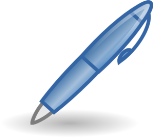 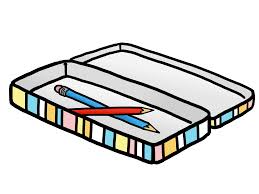 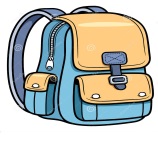 1.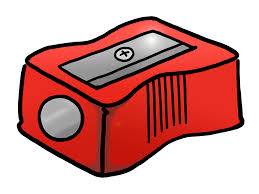 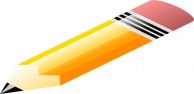 2.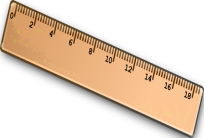 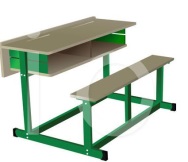 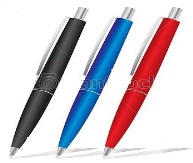 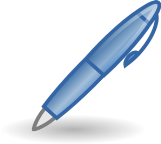 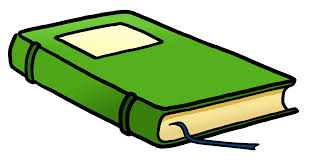 3.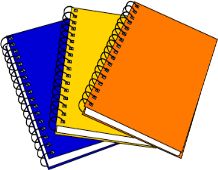 4.3. Listen and number. (1pt)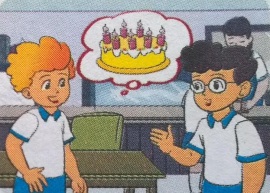 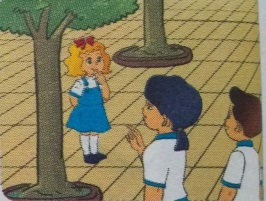 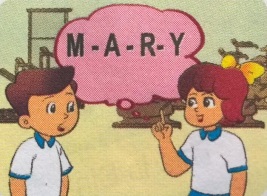 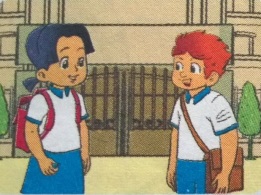 4. Listen and complete (1pt)0.  I’m eight years old.Is ………your friend?These are my ………My pen is………The school ………..is large.PART II. READING AND WRITING (4pts)5.Look and read. Put a tick (  ) or cross (X ) in the box. (1pt)6.Look and read. Write Yes or No. (1pt)7.Look at the pictures. Write the words. (1pt)Full name……………………... Class 3……Full name……………………... Class 3……Full name……………………... Class 3……         THE FIRST TERM TEST  ENGLISH: 3                            Time: 40 minutesMARKCOMMENTSCOMMENTSCOMMENTS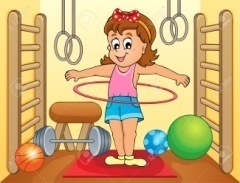 1.That is the computer room.2. May I come in ?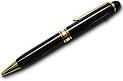 3. This is my pen.4. This is a pencil case.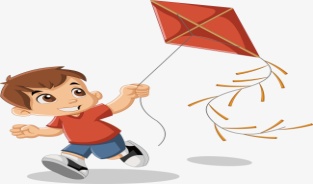 football______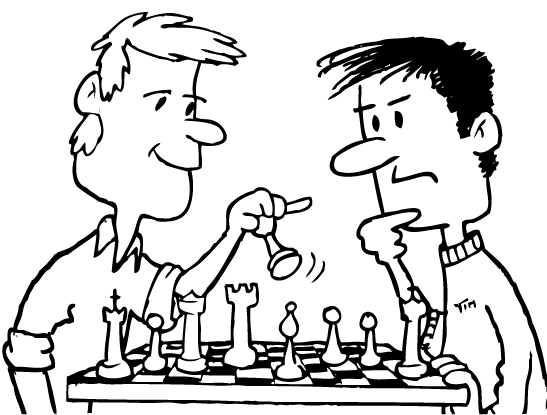 2. chess_____________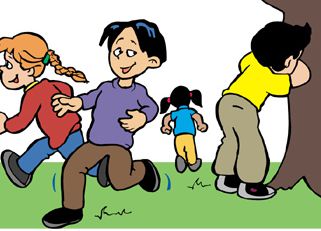 3.hide- and- seek.      _______________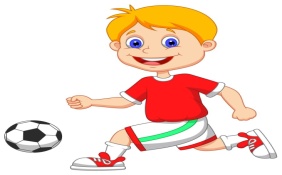 3.basketball____________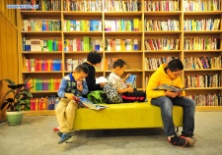 1.lrybral →  
l ………………..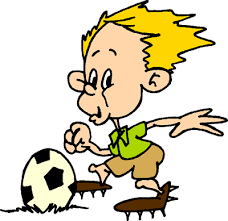 2.tobfolal                        →     f ………………..              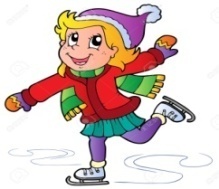 3.tignaks                   →  s ………………..               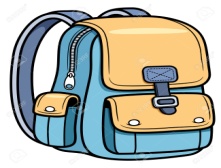 4.bgasoolch             →  s………………..8.Fill in each gap with a suitable word from the box (1 pt)There are some (1)…………………… on my desk. This is my (2) …………... It is yellow. That is my notebook. It’s blue. These are my (3)…….………… They are black. (4)……………. are my rubbers. They are orange. What colour are your rubbers?PART III. SPEAKING (2pt)**** The end ****MA TRẬN ĐỀ KIỂM TRA MÔN TIÊNG ANH LỚP 3 HỌC KỲ 1( 2018-2019)Answer Key: